Mississippi Delta Chinese Heritage Museum, Inc. (MDCHM)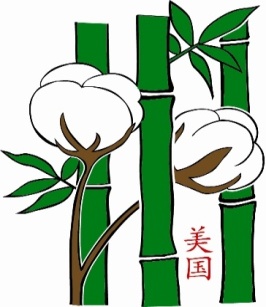 Complete and mail to: MDCHM ▲c/o Susan Chow ▲ 1700 Deering Street ▲ Cleveland, MS 38732BECOME A DONOR:Name:         Address:      City:      					     State:      		Zip Code:      Contact preference:         E-mail:               Phone: 	     						             cell    home    officeLEVELS OF GIVING: (checks payable to MDCHM) Ruby - $30,000 Diamond - $20,000 Gold Mountain - $10,000 Silver - $5,000 Bronze $2,500 Jade - $1,000 Ivory - $500 Pearl - $250 Other      Total Amount $     GIFT OF RECOGNITION: (checks payable to MDCHM)In memory of      In honor of      Total Amount $     An acknowledgement will be sent to the family of the one you wish to memorialize or honor. In the space below, please provide the family’s contact information (name and mailing address / email address). Thank you.  MDCHM has qualified as a 501(c)(3) organization under the provisions of the Internal Revenue Code.All contributions are tax deductible to the fullest extent of the law.